ҚАЗАҚСТАН РЕСПУБЛИКАСЫ БІЛІМ ЖӘНЕ ҒЫЛЫМ МИНИСТРЛІГІХ.ДОСМҰХАМЕДОВ АТЫНДАҒЫ АТЫРАУ УНИВЕРСИТЕТІЖАРАТЫЛЫСТАНУ ЖӘНЕ АУЫЛШАРУАШЫЛЫҚ ҒЫЛЫМДАРЫ ФАКУЛЬТЕТІ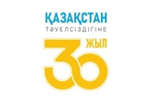 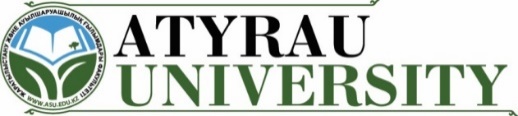 АҚПАРАТТЫҚ  ХАТҚҰРМЕТТІ ӘРІПТЕСТЕР!Х.Досмұхамедов атындағы Атырау университеті КеАҚ Сіздерді, 2021 жылдың         25 қараша күні өтетін Тәуелсіздіктің 30 жылдығына арналған «Тәуелсіздік деп соғады жүрегіміз» атты факультеттік студенттік конференция жұмысына қатысуға шақырады.Конференцияға қатысу – сындарлы пікір алмасуға, инновацияларды, зияткерлік дағдыларды дамытуға, жастар арасында ғылымды танымал етуге, мақалаларын жариялауға мүмкіндік береді.Конференцияның мақсаты:Қазақстанның Тәуелсіздік күнінің мәні мен маңыздылығын арттыруға үлес қосу; еліміздің тәуелсіздік алғалы  жеткен жетістіктері туралы жастарымыздың білімін кеңейту; елімізді өркендету үшін пайдалы білім алу, ғылым мен технологияны терең меңгеру қажет екенін ұғындыру; ұлттық құндылықтарды: мәдениет, тұрмыс тіршілік, салт-сана, әдет-ғұрып, дәстүр, ұлттық тәлім-тәрбие, қазақы тектілікті  насихаттау, ұлтжандылыққа тәрбиелеу. Конференцияға жоғары оқу орындары мен колледж студенттері және мектеп оқушылары шақырылады.Конференцияның жұмыс тілдері: қазақ, орыс, ағылшын  тілдері.	Конференция форматы: офлайн режимдеКонференцияның өтетін орны: Атырау қаласы, Х.Досмұхамедов атындағы Атырау университеті КеАҚ, 1 оқу ғимараты Жаратылыстану және ауылшаруашылық ғылымдары факультеті, 4-қатар, 422-аудитория;Уақыты (Атырау уақытымен) 15:00 – 17:00Мақала жариялау құны – тегінҮздік баяндамашыларға алғыс хат беріледіКонференцияның жұмысы келесі бағыттар бойынша жүргізіледі:            - Тәуелсіздікке 30 жыл;- Тәуелсіз Қазақстанның өткені мен бүгіні;- Білімді ұрпақ — іргелі елдің кепілі;            - Ұлттық құндылық - ел болашағы.Конференцияға қатысуға қойылатын талаптар: өтінім парағы, мақала материалдары 2021 жылғы 15-қарашаға  дейін электрондық пошта арқылы ұйымдастыру комитетінің мекен-жайына жіберілуі қажет. indira.kuanyshbek1991@gmail.comҰйымдастыру комитетінің шешімімен іріктелген мақалалар негізінде конференция материалдарының жинағы PDF форматта жарияланатын болады. Баяндамалар автор тарапынан толықтай редакцияланған, грамматикалық және стилистикалық қателіктерсіз болуы тиіс. 	Конференция туралы толық мәліметтер www.asu.edu.kz сайтында жарияланады.Мақаланы рәсімдеуге қойылатын талаптар:Мақаланы дайындау барысында авторлардың келесі ережелерді басшылыққа алуын сұраймыз. Көлемі 5 беттен аспайтын қолжазба мәтіні Microsoft Word редакциясында келесі талаптарға сай теріледі: Times New Roman қаріп өлшемі – 14 кегль, жаңа жол бойынша шегініс-1 см; Жоларалық қашықтық – 1; Өріс: сол жағы – 2,5 см, қалғандары – 2,0 см. Бет нөмірі көрсетілмейді; сілтеме тік жақшаның ішінде әдебиеттер тізіміндегі нөмеріне сай көрсетіледі [1, 256 б.]. Әдебиеттер тізімі негізгі мәтіннің соңында бір шегіністен кейін беріледі.Мақаланы ресімдеу үлгісі:ТӘУЕЛСІЗДІК-ҰЛТТЫҚ ӨРЛЕУ МЕН РУХАНИ ЖАҢҒЫРУДЫҢ ҰЛЫ КҮШІА.К.Жұматова Х.Досмұхамедов атындағы Атырау университеті,  6В01505 Биология пәні мұғалімі мамандығы 1 курс студентіE-mail: a.jumatova@mail.ru Мақала мәтіні мақала мәтіні мақала мәтіні мақала мәтіні мақала мәтіні мақала мәтіні мақала мәтіні мақала мәтіні мақала мәтіні мақала мәтіні мақала мәтіні мақала мәтіні мақала мәтіні мақала мәтіні мақала мәтіні мақала мәтіні мақала мәтіні мақала мәтіні мақала мәтіні мақала мәтіні мақала мәтіні мақала мәтіні мақала мәтіні ....Пайдаланған әдебиеттер1. Жамбылов Д.Е. Тәуелсіздік – ұлттық өрлеудің ұлы күші. Оқулық - Алматы: Жеті жарғы, 2020 ж.2. Ұлттық құндылықтар - тәрбие негізі // «Рухани жаңғыру» атты халықаралық ғылыми-тәжірибелік    конференция материалдары. – Ақтау, 2019. Б.121-125Өтінім парағыҚатысушының (баяндамашының) аты-жөніСтудент / оқушы (мамандық, курс / сыныбы)Оқу орны атауы Байланыс телефондарыE-mailБағыт (секция)Мақала тақырыбыҚатысу түрі (баяндама жасайды,  сырттай қатысады)Ұйымдастыру комитетінің мекен жайы: 060011, Қазақстан Республикасы, Атырау қаласы, Студенттер даңғылы 212, Х.Досмұхамедов атындағы Атырау университеті,  Анықтама телефондары: 8 (7122) 276305; +7 701 305 6991 Индира Қуанышбекқызы.E-mail: indira.kuanyshbek1991@gmail.com Ұйымдастыру комитетіҰйымдастыру комитетінің мекен жайы: 060011, Қазақстан Республикасы, Атырау қаласы, Студенттер даңғылы 212, Х.Досмұхамедов атындағы Атырау университеті,  Анықтама телефондары: 8 (7122) 276305; +7 701 305 6991 Индира Қуанышбекқызы.E-mail: indira.kuanyshbek1991@gmail.com Ұйымдастыру комитеті